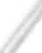 СОБРАНИЕ ДЕПУТАТОВ ОРЕХОВСКОГО СЕЛЬСОВЕТА КАСТОРЕНСКОГО РАЙОНАрешениеот  09 ноября  2021 года                                                         №  17 «О внесении изменений и дополнений вв Устав  муниципального образования «Ореховский сельсовет» Касторенского района Курской областиВ целях приведения в соответствие с действующим законодательством Устава муниципального образования «Ореховский сельсовет» Касторенского района Курской области (с последующими изменениями и дополнениями) (далее – Устав муниципального образования «Ореховский сельсовет» Касторенского района Курской области), руководствуясь пунктом 1 части 1 статьи 17 Федерального закона от 06 октября 2003 года № 131 - ФЗ «Об общих принципах организации местного самоуправления в Российской Федерации» (с последующими изменениями и дополнениями), Уставом муниципального образования «Ореховский сельсовет» Касторенского района Курской области Собрание депутатов Ореховского сельсовета Касторенского района  РЕШИЛО:1. Внести в Устав  муниципального образования «Ореховский сельсовет» Касторенского района Курской области  следующие изменения и дополнения:           1) в пункте 9 части 1 статьи 3 «Вопросы  местного значения Ореховского сельсовета» слова «осуществление контроля за их  соблюдением» заменить  словами «осуществление  муниципального  контроля  в сфере  благоустройства,  предметом которого  является соблюдение правил  благоустройства  территории  Ореховского сельсовета, требований  к обеспечению доступности для инвалидов объектов социальной, инженерной  и транспортной  инфраструктур  и  предоставляемых  услуг»;          2) в части 1 статьи 4 «Права органов местного самоуправления Ореховского сельсовета Касторенского района на решение вопросов, не отнесенных к вопросам местного значения Ореховского сельсовета Касторенского  района»:а) в пункте 18 слова «указанной должности.» заменить словами «указанной должности;»;б) дополнить пунктом 19 следующего содержания:«19) осуществление мероприятий по оказанию помощи лицам, находящимся в состоянии алкогольного, наркотического или иного токсического опьянения.»;3) пункты 6 и 6.1 части 1 статьи 6 «Полномочия органов местного самоуправления Ореховского сельсовета Касторенского района по решению вопросов местного значения Ореховского сельсовета Касторенского района» признать утратившим силу;4) в статье 7 «Муниципальные правовые акты Ореховского сельсовета Касторенского района»:а) в части 1 слова «и должностными лицами местного самоуправления» заменить словами  «и должностными лицами местного самоуправления Ореховского сельсовета Касторенского района»;б) в пункте 5 части 2 слова « и  должностных лиц местного самоуправления» заменить словами  «и должностных лиц местного самоуправления Ореховского сельсовета Касторенского района»;в) в абзаце 1 части 12 слова «обнародуются органом местного самоуправления» заменить словами «обнародуются  органом местного самоуправления Ореховского сельсовета Касторенского района»;            5) в статье 14 «Территориальное общественное самоуправление»:а) в части 7:- в пункте 6 слова «общественного самоуправления.» заменить словами «общественного самоуправления;»;- дополнить пунктом 7 следующего содержания:«7) обсуждение инициативного проекта и принятие решения по вопросу о его одобрении.»;б) дополнить частью 8.1. следующего содержания:«8.1. Органы территориального общественного самоуправления могут выдвигать инициативный проект в качестве инициаторов проекта»;           6) в статье  15 «Публичные  слушания, общественные обсуждения»:            а) часть 4 изложить  в следующей редакции:   «3.1.  Порядок организации и проведения публичных слушаний  определяется нормативным правовым актом Собрания депутатов Ореховского сельсовета Касторенского района и должен  предусматривать заблаговременное оповещение жителей Ореховского сельсовета  Касторенского района о времени  и месте  проведения  публичных  слушаний, заблаговременное ознакомление с проектом муниципального правового акта, в том числе посредством его  размещения на официальном сайте Ореховского сельсовета Касторенского района в информационно-телекоммуникационной   сети «Интернет»  с учетом положений Федерального закона от 9 февраля 2009 года № 8-ФЗ «Об обеспечении доступа к  информации  о деятельности  государственных  органов  и органов  местного самоуправления» (далее  в настоящей статье – официальный сайт), возможность представления жителями Ореховского сельсовета Касторенского района своих  замечаний и предложений  по вынесенному  на обсуждение  проекту  муниципального  правового  акта, в том числе  посредством официального  сайта, другие меры, обеспечивающие участие в публичных  слушаниях жителей Ореховского сельсовета Касторенского района, опубликование  (обнародование)  принятых  решений, в том числе  посредством  их размещения на официальном  сайте.  Нормативным правовым актом Собрания депутатов Касторенского района может быть установлено, что для размещения материалов и информации, указанных в абзаце первом настоящей части, обеспечения возможности представления жителями Ореховского сельсовета Касторенского района своих  замечаний и предложений  по   проекту  муниципального  правового  акта, а также  для участия жителей Ореховского сельсовета Касторенского района в публичных  слушаниях с соблюдением требований об обязательном  использовании  для  таких  целей  официального  сайта может использоваться федеральная государственная информационная  система «Единый портал государственных  и муниципальных  услуг (функций)».»;  б) часть 6 изложить в следующей  редакции:  «6. По  проектам  правил  благоустройства территорий, проектам, предусматривающим внесение изменений в них, проводятся публичные  слушания или  общественные обсуждения в соответствии с законодательством о градостроительной  деятельности.»;7) в статье 16  «Собрание граждан»:а) в части часть 1 после слов «и должностных лиц местного самоуправления Ореховского  сельсовета Касторенского района,» дополнить словами «обсуждения вопросов внесения инициативных проектов и их рассмотрения,»;б) часть 2 дополнить абзацем следующего содержания:«В собрании граждан по вопросам внесения инициативных проектов и их рассмотрения вправе принимать участие жители Ореховского сельсовета Касторенского  района, достигшие шестнадцатилетнего возраста. Порядок назначения и проведения собрания граждан в целях рассмотрения и обсуждения вопросов внесения инициативных проектов определяется нормативным правовым актом Собрания депутатов Ореховского сельсовета Касторенского района.»;            8) в статье 18 «Опрос граждан»:а) часть 2 дополнить предложением следующего содержания: «В опросе граждан по вопросу выявления мнения граждан о поддержке инициативного проекта вправе участвовать жители Ореховского сельсовета Касторенского района или его части, в которых предлагается реализовать инициативный проект, достигшие шестнадцатилетнего возраста.»;б) в части 3:- в пункте 2 слова «межрегионального значения.» заменить словами «межрегионального значения;»;- дополнить пунктом 3 следующего содержания:«3) жителей Ореховского сельсовета Касторенского района или его части, в которых предлагается реализовать инициативный проект, достигших шестнадцатилетнего возраста, - для выявления мнения граждан о поддержке данного инициативного проекта.»;в) дополнить частью 5 следующего содержания:«5. Для проведения опроса граждан может использоваться официальный сайт муниципального образования «Ореховский сельсовет» Касторенского района Курской области (адрес: http://orehovskii.ru/:) в информационно-телекоммуникационной сети «Интернет». Порядок идентификации участников опроса в случае проведения опроса граждан с использованием официального сайта муниципального образования «Ореховский  сельсовет» Касторенского района Курской области в информационно-телекоммуникационной сети «Интернет» устанавливается в нормативном правовом акте о назначении опроса, принятом Собранием депутатов Ореховского сельсовета Касторенского района.».            9) пункт 7 части 4 статьи 24 «Статус депутата Собрания депутатов Ореховского сельсовета Касторенского района»  изложить в следующей редакции:«7) прекращения гражданства Российской Федерации либо гражданства иностранного государства - участника международного договора Российской Федерации, в соответствии с которым иностранный гражданин имеет право быть избранным в органы местного самоуправления, наличия гражданства (подданства) иностранного государства либо вида на жительство или иного документа, подтверждающего право на постоянное проживание на территории иностранного государства гражданина Российской Федерации либо иностранного гражданина, имеющего право на основании международного договора Российской Федерации быть избранным в органы местного самоуправления, если иное не предусмотрено международным договором Российской Федерации;»; 10) пункт 9 части 2 статьи 32 Досрочное прекращение полномочий Главы Ореховского сельсовета Касторенского района» изложить в следующей редакции:«9) прекращения гражданства Российской Федерации либо гражданства иностранного государства - участника международного договора Российской Федерации, в соответствии с которым иностранный гражданин имеет право быть избранным в органы местного самоуправления, наличия гражданства (подданства) иностранного государства либо вида на жительство или иного документа, подтверждающего право на постоянное проживание на территории иностранного государства гражданина Российской Федерации либо иностранного гражданина, имеющего право на основании международного договора Российской Федерации быть избранным в органы местного самоуправления, если иное не предусмотрено международным договором Российской Федерации;»;11) часть 3 статьи 36.1 «Муниципальный контроль» изложить в следующей редакции:«3. Организация и осуществление видов муниципального контроля регулируются Федеральным законом от 31 июля 2020 года №248-ФЗ «О государственном контроле(надзоре) и муниципальном контроле в Российской Федерации».».12)  часть 1 статьи 38-1 «Полномочия Ревизионной комиссии Ореховского  сельсовета Касторенского района» изложить в следующей редакции:«1. К основным полномочиям Ревизионной комиссии Ореховского сельсовета Касторенского района относятся:1) организация и осуществление контроля за законностью и эффективностью использования средств местного бюджета, а также иных средств в случаях, предусмотренных законодательством Российской Федерации;2) экспертиза проектов местного бюджета, проверка и анализ обоснованности его показателей;3) внешняя проверка годового отчета об исполнении местного бюджета;4) проведение аудита в сфере закупок товаров, работ и услуг в соответствии с Федеральным законом от 5 апреля 2013 года № 44-ФЗ «О контрактной системе в сфере закупок товаров, работ, услуг для обеспечения государственных и муниципальных нужд»;5) оценка эффективности формирования муниципальной собственности, управления и распоряжения такой собственностью и контроль за соблюдением установленного порядка формирования такой собственности, управления и распоряжения такой собственностью (включая исключительные права на результаты интеллектуальной деятельности);6) оценка эффективности предоставления налоговых и иных льгот и преимуществ, бюджетных кредитов за счет средств местного бюджета, а также оценка законности предоставления муниципальных гарантий и поручительств или обеспечения исполнения обязательств другими способами по сделкам, совершаемым юридическими лицами и индивидуальными предпринимателями за счет средств местного бюджета и имущества, находящегося в муниципальной собственности;7) экспертиза проектов муниципальных правовых актов в части, касающейся расходных обязательств Ореховского сельсовета Касторенского района, экспертиза проектов муниципальных правовых актов, приводящих к изменению доходов местного бюджета, а также муниципальных программ (проектов муниципальных программ);8) анализ и мониторинг бюджетного процесса в Ореховском сельсовете Касторенского района, в том числе подготовка предложений по устранению выявленных отклонений в бюджетном процессе и совершенствованию бюджетного законодательства Российской Федерации;9) проведение оперативного анализа исполнения и контроля за организацией исполнения местного бюджета в текущем финансовом году, ежеквартальное представление информации о ходе исполнения местного бюджета, о результатах проведенных контрольных и экспертно-аналитических мероприятий в Собрание депутатов Ореховского сельсовета Касторенского района и Главе Ореховского сельсовета Касторенского района;10) осуществление контроля за состоянием муниципального внутреннего и внешнего долга;11) оценка реализуемости, рисков и результатов достижения целей социально-экономического развития Ореховского сельсовета Касторенского района, предусмотренных документами стратегического планирования Ореховского сельсовета Касторенского района, в пределах компетенции Ревизионной комиссии Ореховского сельсовета Касторенского района;12) участие в пределах полномочий в мероприятиях, направленных на противодействие коррупции;13) иные полномочия в сфере внешнего муниципального финансового контроля, установленные федеральными законами, законами Курской области, настоящим Уставом и нормативными правовыми актами Собрания депутатов Ореховского сельсовета Касторенского района.»;           13) часть 7 статьи 63 «Порядок принятия Устава Ореховского сельсовета Касторенского района, решения о внесении изменений и (или) дополнений в Устав Ореховского сельсовета Касторенского района» изложить в следующей редакции: «7. Глава Ореховского сельсовета Касторенского района обязан опубликовать (обнародовать) зарегистрированные Устав  Ореховского сельсовета Касторенского района, муниципальный правовой акт о внесении изменений и дополнений в Устав Ореховского сельсовета Касторенского района в течение семи дней со дня поступления из территориального органа уполномоченного федерального органа исполнительной власти в сфере регистрации уставов муниципальных образований уведомления о включении сведений об уставе муниципального образования, муниципальном правовом акте о внесении изменений в устав муниципального образования в государственный реестр уставов муниципальных образований субъекта Российской Федерации, предусмотренного частью 6 статьи 4 Федерального закона от 21 июля 2005 года № 97-ФЗ «О государственной регистрации уставов муниципальных образований».».          14) статью 63.1. Правотворческая инициатива прокурора Касторенского района Курской области» изложить в новой редакции:          « Статья 63.1. Правотворческая инициатива прокурора Касторенского района Курской области»         1. Прокурор Касторенского района Курской области обладает правом правотворческой инициативы.         2. В целях реализации права правотворческой  инициативы прокурора Касторенского района Курской области вносит в Собрание депутатов Ореховского сельсовета Касторенского района и органы, обладающие правом правотворческой инициативы, проекты муниципальных правовых актов, предложения об изменении, дополнении, об отмене или о принятии муниципальных правовых актов, готовит заключения на муниципальные правовые акты и их проекты, а также участвует в обсуждении проектов муниципальных правовых актов на заседаниях Собрания депутатов Ореховского сельсовета Касторенского района.        3. Проекты муниципальных правовых актов и предложения об изменении, дополнении, об отмене или о принятии муниципальных правовых актов, замечания на проекты муниципальных правовых актов прокурора Касторенского района Курской области рассматриваются Собранием депутатов Ореховского сельсовета Касторенского района на ближайшем к моменту их внесения  заседания.        4. Проекты муниципальных правовых актов и предложения об изменении, дополнении, об отмене или о принятии муниципальных правовых актов, замечания на проекты муниципальных правовых актов рассматриваются иными органами и должностными лицами местного самоуправления в 30- дневный срок с момента их внесения.       5. Мотивированное решение, принятое по результатам рассмотрения проектов муниципальных правовых актов, предложений об изменении, дополнении, об отмене или о принятии муниципальных правовых актов, внесенных прокурором Касторенского района Курской области в порядке реализации права правотворческой инициативы, официально в письменной форме доводится до его сведения.».        2.  Главе Ореховского сельсовета Касторенского района направить настоящее  Решение в  Управление Министерства  юстиции Российской Федерации по Курской области в установленном  федеральным законом порядке.        3. Обнародовать настоящее Решение после его государственной регистрации на информационных стендах, расположенных:      1-  Административное здание администрации  Ореховского  сельсовета;       2-  Административное здание СПК «Орехово»;       3- Административное здание МКОУ «Ореховская средняя                  общеобразовательная школа»;     4-  Административное здание Ореховского сельсовета в  с. Горяйново.       4. Настоящее Решение вступает в силу после официального опубликования (обнародования) после его государственной регистрации, за исключением пункта 2,  который вступает в силу со дня подписания.Председатель Собрания депутатов Ореховского сельсовета Касторенского района                                                                                Н.И. ДровянниковаГлава  Ореховского сельсоветаКасторенского района                                                                                 С.А.  Белявцев